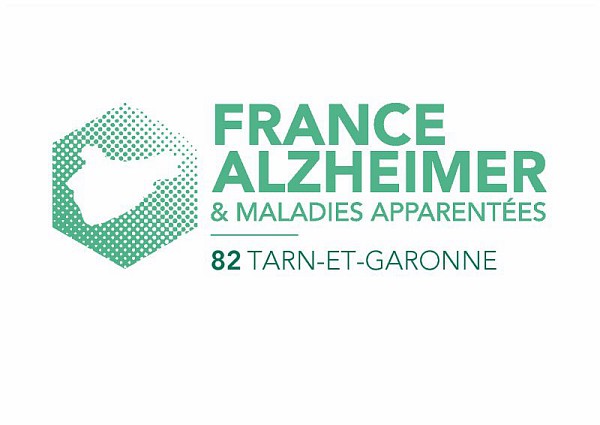 Pédalons et marchons tous ensemble pour Alzheimer                          Dimanche 25 septembre 2016 COUPON-RÉPONSE de participation Nom, prénom : ………………………………………………………………….. Adresse : ……………………………………………………………………………. …………………………………………………………………………………………… Code postal : ……………………………………………………………………… Ville : …………………………………………………………………………………. Téléphone : ……………………………………………………………………….. E-mail : ………………………………… @ ……………………………………... Nombre de participant (s) sans repas (marcheurs ou cyclos) : ……. x 5€ = ……. Nombre de participant (s) avec repas buffet : ……. x 15€ = ……. Nombre de participant(s) au repas seulement : …… x 10 € = ……. Total = ……….. Règlement par chèque à l’ordre de France Alzheimer 82. Coupon et règlement à faire parvenir avant le 20 septembre 2016 à : France ALZHEIMER 82 275, rue du clos Maury 82000 MONTAUBAN 05.63.20.47.64